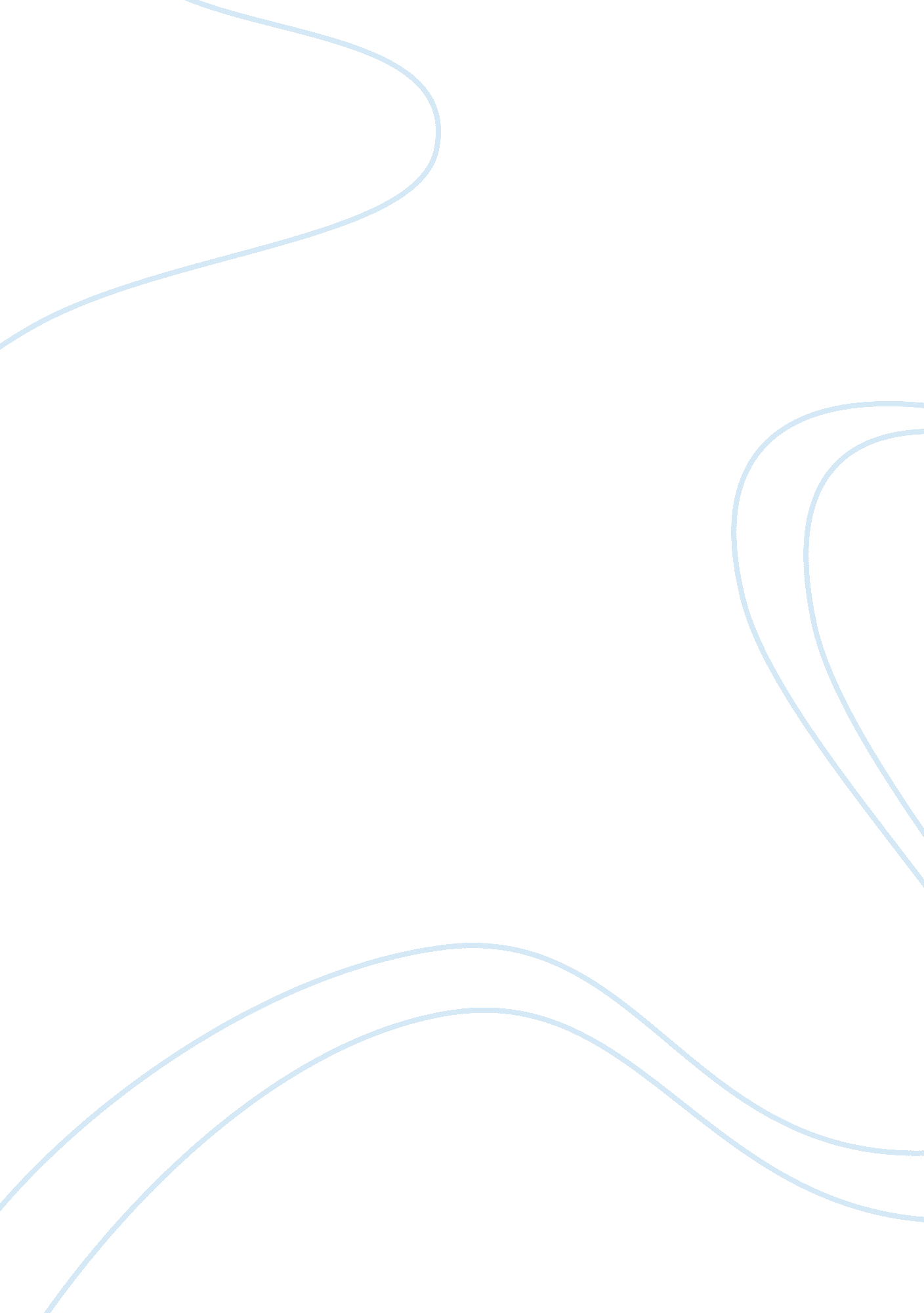 Response to the social construction of difference and inequality by tracy oreLiterature, Russian Literature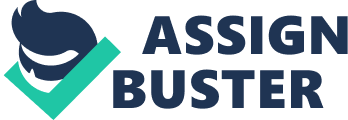 Response to Tracy Ore’s Text Tracy Ore takes her readers through a total comprehension of the present-day constitution of ethnicity, social class, gender, and sexuality especially in the United States, in her text “ The Social Construction of Difference and Inequality: Race, Class, Gender and Sexuality. “ Considering the U. S. opposition on multiracial debate census form in 2000, I support the fact that placing people in distinctive groups brings about social stratification and ethnocentrism. Moreover, when one critically analyzes the stratification and inequities, an assumption is established, for example, “…A common assumption in the United States is that women are innately more nurturing than men, and men more aggressive than women”(3). This assumption broadens people’s way of thinking in relation to their environment. 
In addition, Ore is successful in making me understnad the intensity of ethnocentrism among different cultures. It is indeed true that the society plays a role in establishing these social constructs, which in turn shapes or view and thinking, by selecting what we believe is right and wrong. In my opinion, I agree with Ore on the issue of institution’s influence on sex and gender. For instance, the belief that men should work and women should be homemakers. However, I disagree with this belief as it undermines women in work place, especially when women CEOs don’t receive the same amount as men CEOs. 
My favorite part was in reading “ Doing Gender,” by West and Zimmerman. It is fascinating to see how they give an example of a child looking at a photo of a man in a suit with a “ pee-pee.” I believe this explains why private parts should not be displayed to the public. However, I did not clearly understand the connection between dressing and gender, because in the contemporary society, sexual orientation is based on what one puts on. Although, I feel that the society is not at liberty to criticize anyone who dresses in reverse with their gender norms. 
Work cited 
Ore, T., The Social Construction of Difference and Inequality: Race, Class, Gender and Sexuality. New York: McGraw-Hill. 2008. 